Целевая модель реализации наставничества в образовательном пространстве города ЯкутскаАКТУАЛЬНОСТЬ:Многие реформы не привели к ожидаемым улучшениям потому, что не оказали достаточного внимания учителю (педагогу). Качество системы образования не может быть выше качества работающих в ней учителей (педагогов). В 2018 году утвержден национальный проект «Образование». Одна из ведущих ролей в его реализации, включая федеральные проекты «Современная школа», «Успех каждого ребенка», «Учитель будущего», «Социальные лифты для каждого», «Молодые профессионалы», отведена целевой модели наставничества. Она утверждена распоряжением Министерства просвещения Российской Федерации от 25.12.2019 г. № Р-145.  23.01.2020 года Министерство просвещения РФ опубликовало Письмо № МР – 42/02 о внедрении целевой модели наставничества в образовательных организациях Российской Федерации. К 2024 году не менее 70% обучающихся и педагогических работников общеобразовательных организаций должны быть вовлечены в различные формы наставничества и сопровождения (целевой показатель Федерального проекта «Современная школа»)Глава Министерства просвещения России Сергей Кравцов анонсировал появление в российских школах «учителей-наставников» и «учителей-методистов».Для всего педагогического сообщества важна сформированная  мотивация и усилия в преодолении собственных  профессиональных барьеров и затруднений, уход  от устоявшихся стереотипов педагогической деятельности, овладение эффективными технологиями и способами профессиональной самореализации  и самоактуализации, приобретение способностей к само- и взаимообучению, самоорганизации и  саморазвитию. Это поможет не только поднять их профессиональный уровень, но и повысить рейтинг образования в обществе. Внедрение программ наставничества в образовательные организации России обеспечит системность и преемственность наставнических отношений.Наставничество – образовательный процесс на рабочем месте!Нормативно-правовые основания:Федеральный закон от 29.12.2012 № 273-ФЗ «Об образовании в Российской Федерации» (с изм. и доп. от 24.04.2020 № 147-ФЗ). Указ Президента РФ от 02.03.2018 № 94 «Об учреждении знака отличия „За наставничество“». Указ Президента РФ от 07.05.2018 № 204 «О национальных целях и стратегических задачах развития Российской Федерации на период до 2024 года». Паспорт национального проекта «Образование» (утв. президиумом Совета при Президенте РФ по стратегическому развитию и национальным проектам, протокол от 24.12.2018 № 16). Паспорт федерального проекта «Современная школа» (утв. президиумом Совета при Президенте РФ по стратегическому развитию и национальным проектам, протокол от 24.12.2018 № 16).Методология (целевой модели) наставничества обучающихся для организаций, осуществляющих образовательную деятельность по общеобразовательным, дополнительным общеобразовательным и программам среднего профессионального образования, в том числе с применением лучших практик обмена опытом между обучающимися (утверждена распоряжением Министерства просвещения Российской Федерации от 25.12.2019 № Р-145). Методические рекомендации по внедрению методологии (целевой модели) наставничества обучающихся для организаций, осуществляющих образовательную деятельность по общеобразовательным, дополнительным общеобразовательным и программам среднего профессионального образования, в том числе с применением лучших практик обмена опытом между обучающимися (приложение к распоряжению Министерства просвещения Российской Федерации от 25 декабря 2019 г. № Р-145). Положение о наставничестве в образовательном пространстве города Якутска.Рекомендации Сентябрьского совещания работников образования г.Якутска «Актуальные вопросы достижения стратегической цели повышения качества образования» 2021г.ЦЕЛИ:ЗАДАЧИ:Повышение показателей системы образования столицы в образовательной, социокультурной, духовно-нравственной сферах.Разработка и внедрение организационного, научно-методического обеспечения муниципальной системы становления наставнической деятельности для ускорения процесса становления педагога (руководителя) в способности самостоятельно и качественно выполнять профессиональные задачи. Формирование муниципальной культуры педагогического наставничества. Создание банка учебно-методических и технологических материалов для поддержки наставнической деятельности.Разработка пакета примерных моделей нормативных актов и планирующих документов для образовательных организаций города.Формирование в образовательных организациях города системы условий для поддержки, самоопределения молодых и вновь прибывших специалистов, педагогов с большим стажем, ощущающих потребность в овладении новыми образовательными технологиями.Взращивание педагогов и школ-менторов, создание муниципальной Лиги школ-менторов.Запуск электронной площадки «Школа наставничества».Принятие Дорожной карты освоения «Модели наставничества в образовательном пространстве города Якутска». 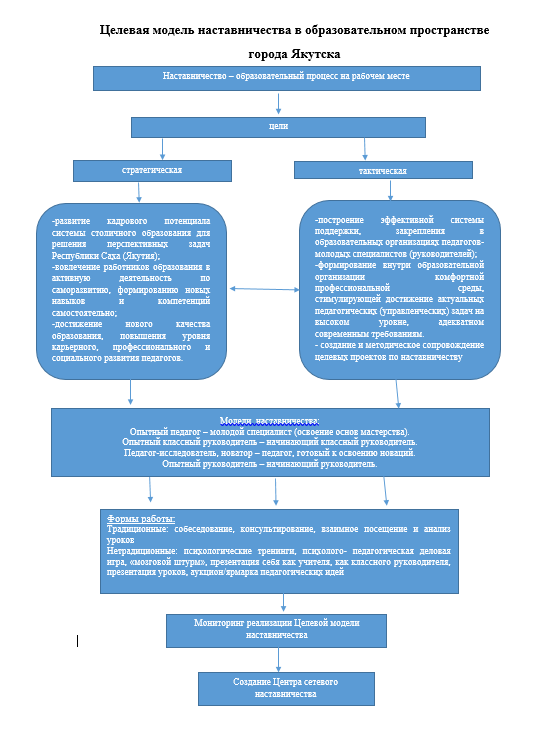 ДОРОЖНАЯ КАРТАреализации Модели наставничества в городской системе образования (Управлении образования)Стратегическая цель:Тактическая цель:развитие кадрового потенциала системы столичного образования для решения перспективных задач Республики Саха (Якутия);вовлечение работников образования в активную деятельность по саморазвитию, формированию новых навыков и компетенций самостоятельно;поддержка и сопровождение лидерских проектов; становление системы разнообразных «социальных лифтов» ―  достижение нового качества образования, повышения уровня карьерного, профессионального и социального развития педагогов.построение эффективной системы поддержки, закрепления в образовательных организациях педагогов-молодых специалистов (руководителей); повышение профессионального потенциала педагогического (управленческого) состава; формирование внутри образовательной организации комфортной профессиональной среды, стимулирующей достижение актуальных педагогических (управленческих) задач на высоком уровне, адекватном современным требованиям.NСодержание деятельности/разделыСроки Исполнители Ожидаемые результаты1.Подготовка условий для запуска Модели наставничестваПодготовка условий для запуска Модели наставничестваПодготовка условий для запуска Модели наставничестваПодготовка условий для запуска Модели наставничества1.1.Разработка и утверждение Положения о наставничестве в образовательном пространстве города ЯкутскаМай 2021ОРО УОПоложение о наставничестве в образовательном пространстве города Якутска1.2.Проведение семинара – совещания «Внедрение целевой модели наставничества в образовательном пространстве города Якутска»Сентябрь 2021ОРО УООзнакомление с нормативными документами РФ, РС(Я), опытом организации наставничества в образовательных организациях г. Якутска1.3.Создание рабочих групп по разработке Модели наставничества в образовательном пространстве городаСентябрь 2021ОРО УОСетевое взаимодействие педагогов в деятельности рабочих групп1.4.Разработка, обсуждение, запуск Модели наставничества в образовательном пространстве городаСентябрь 2021ОРО УОМодель наставничества в образовательном пространстве города Якутска2.Разработка нормативной и регламентирующей документацииРазработка нормативной и регламентирующей документацииРазработка нормативной и регламентирующей документацииРазработка нормативной и регламентирующей документации2.1.Подготовка Приказа по Управлению образования «О внедрении целевой модели наставничества в образовательном пространстве города Якутска в формате «педагог-педагог»Октябрь 2021ОРО УОПриказ по Управлению образования «О внедрении целевой модели наставничества в образовательном пространстве города Якутска в формате «педагог-педагог»3.Разработка пакета примерных моделей нормативных актов и планирующих документов для образовательных организаций городаРазработка пакета примерных моделей нормативных актов и планирующих документов для образовательных организаций городаРазработка пакета примерных моделей нормативных актов и планирующих документов для образовательных организаций городаРазработка пакета примерных моделей нормативных актов и планирующих документов для образовательных организаций города3.1.Подготовка Базы макетов нормативных документов образовательных организаций для запуска Модели наставничества:Ноябрь 2021ОРО УОБаза макетов нормативных документов образовательных организаций для запуска Модели наставничества3.1.1.Приказы:О внедрении целевой модели наставничества.Об утверждении плана реализации целевой модели наставничества и начале реализации проекта.Об утверждении Положения о наставничестве.О назначении куратора и наставников внедрения модели наставничества.О формировании наставнических пар (групп).О проведении итогового мероприятия в рамках реализации целевой модели наставничества.Положение о наставничестве.Протокол педагогического совета:Рассмотрение плана реализации целевой модели наставничества.Рассмотрение Положения о наставничестве в рамках модели наставничества.Ноябрь 2021ОРО УОМакеты нормативных документов3.1.2.Разработка и доведение до образовательных организаций Примерных диагностирующих материалов для проведения мониторинга и анализа внедрения наставничестваНоябрь 2021ОРО УОБанк примерных диагностирующих материалов для проведения мониторинга и анализа внедрения наставничества4.Обучение Наставников (по направлениям наставничества)Обучение Наставников (по направлениям наставничества)Обучение Наставников (по направлениям наставничества)Обучение Наставников (по направлениям наставничества)4.1.Семинар-совещание с ответственными за наставничество в образовательных организацияхНоябрь 2021ОРО УОСогласование действий по развитию эффективного наставничества 4.2.Обучение наставников по направлениям наставничества2 полугодие 2021ОРО УООбеспечение готовности наставников к осуществлению наставнической деятельности5.Создание банка учебно-методических и технологических материалов для поддержки наставнической деятельностиСоздание банка учебно-методических и технологических материалов для поддержки наставнической деятельностиСоздание банка учебно-методических и технологических материалов для поддержки наставнической деятельностиСоздание банка учебно-методических и технологических материалов для поддержки наставнической деятельности5.1.Оформление итогов и процессов совместной работы в рамках программы наставничества в кейсыИюнь-август 2022Ответственные по ООНакопление и взращивание эффективного опыта наставничества5.2.Публикация результатов программы наставничества, лучших наставников, кейсов на сайтах образовательной организации Июнь-август 2020Ответственные по ООРаспространение передовых практик наставничества6.Разработка механизмов стимулирования наставнической деятельностиРазработка механизмов стимулирования наставнической деятельностиРазработка механизмов стимулирования наставнической деятельностиРазработка механизмов стимулирования наставнической деятельности6.1.Проведение открытого публичного мероприятия для популяризации практик наставничества и награждения лучших наставниковМай 2022ОРО УООбобщение опыта лучших практик наставничества.Привлечение внимания общественности к благородной миссии наставничества.Награждение лучших наставников.6.2.Оформление предложений по внесению корректив, дополнений в муниципальное положение о заработной плате работников образования в части показателей и параметров стимулирования наставнической деятельностиНоябрь 2021ОРО УО, экономический отдел ЦБМатериальное стимулирование наставнической деятельности7.Мониторинг и разработка механизмов поддержки и развития наставничестваМониторинг и разработка механизмов поддержки и развития наставничестваМониторинг и разработка механизмов поддержки и развития наставничестваМониторинг и разработка механизмов поддержки и развития наставничества7.1.Анализ данных мониторинга эффективности реализации Модели наставничестваИюнь 2022ОРО УО Ответственные по ООДанные о состоянии наставнической деятельности7.2.Ежегодный аналитический доклад о развитии наставничества в образовательном пространстве города ЯкутскаАвгуст 2022, ежегодноОРО УО Ответственные по ООАналитические материалы, прогноз следующего этапа7.3.Формирование долгосрочной базы наставниковИюнь-август 2022Ответственные по ОО, ОРО УОДолгосрочная База наставников8.Создание муниципальной Лиги образовательных организаций-менторовСоздание муниципальной Лиги образовательных организаций-менторовСоздание муниципальной Лиги образовательных организаций-менторовСоздание муниципальной Лиги образовательных организаций-менторов8.1.Мониторинг результативности работы и предложений образовательных организаций на участие в сетевых формах наставничества в качестве менторов по отдельным направлениям образовательной и управленческой деятельности. Январь 2022ОРО УОПриказ об образовательных организациях-менторах и направлениях наставничества в них8.2.Создание Лиги образовательных организаций-менторов.Январь 2022ОРО УОМуниципальная Лига менторов в образовании9.Создание муниципальной Школы наставничества в образованииСоздание муниципальной Школы наставничества в образованииСоздание муниципальной Школы наставничества в образованииСоздание муниципальной Школы наставничества в образовании9.1.Изучение лучших практик наставнической деятельности в мире, регионах РФ, Якутии, городе Якутске, обучение, консультационная помощь образовательным организациям в вопросах осуществления наставничестваВ течение годаОРО УОСовет Школы наставничестваШкола наставничества как форма и механизм развития лучших практик взаимообучения в образования10.Запуск электронной площадки «Школа наставничества»Запуск электронной площадки «Школа наставничества»Запуск электронной площадки «Школа наставничества»Запуск электронной площадки «Школа наставничества»10.1.Разработка и запуск электронной площадки «Школа наставничества» на официальном сайте Управления образованияНоябрь - декабрь2021ОРО УО, ЦИТЭлектронная площадка взаимодействия образовательных организаций в вопросах наставничества10.2.Размещение информации о реализации Целевоймодели наставничества на информационныхресурсах образовательной организацииПостоянно Ответственные по ООИнформирование педагогического сообщества, общественности о наставнической деятельности в ОО и ее результатах